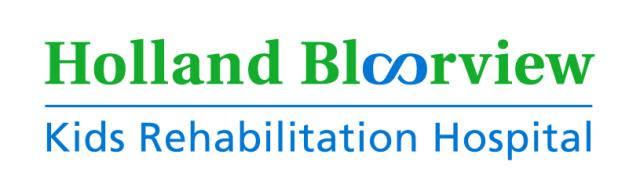 Respite Worker Invoice 2022-2023**This document was designed to assist families with accessing respite/childcare in cases where the provider is unable to issue official receipts. If your provider is able to issue official receipts please send them to us in order to claim your approved funds. If your provider cannot issue official receipts please fill this document, sign it, pay your worker and submit this document to be reimbursed
Name of Parents: _____________________           		Name of Worker: ______________________          Name of Agency/ Respite Company:       _____________________________________Name of Child:  _______________________      Telephone number: __________________Mailing Address: ______________________City: _____________________Province: _____   Postal Code _____________
                                                                       -----------------------------------   -------------------------------------
                                                                       TOTAL Hours                          TOTAL 
Signature of Parent:	___________________________________Signature of Worker: ___________________________________Date worker paid: _______________________Today’s Date: __________________________                 DateTimeNumber of HoursRate